Complaint Form	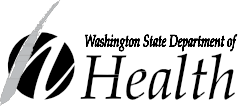 For Transient AccommodationsTransient accommodations are hotels, motels, bed and breakfasts, condominiums, resorts, or any other facility offering three or more lodging units to guests for periods less than thirty days. To submit a health and safety complaint about a hotel, motel, or other similar facility, fill out this form and send it to the Department of Health via email or mail. Email:  HousingComplaints@doh.wa.govMail:  Department of Health, Housing Programs, P.O. Box 47824, Olympia, WA 98504Today’s Date:    /  /      Incident Date (or check-in date):   /  /     Do you require a written response?     Do you wish to remain anonymous?     (If yes, skip to Facility Information)Your InformationName:      Street Address:      City:         State:         Zip:      Primary Phone:    -   -    Secondary Phone:    -   -     Facility InformationName of Facility:      Facility Phone Number:     Room Number:      Street Address:      City:         State: WA   Zip:      Complaint DescriptionDescribe your health and safety concerns in the space below. Include details, such as your room number, that will help us with a possible investigation. Attach any additional supporting documentation.